 Cartes d’attributs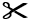 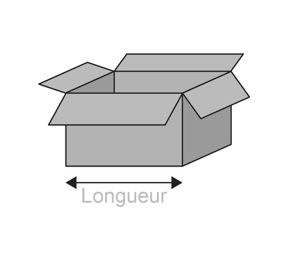 Longueur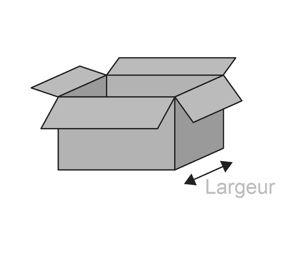 Largeur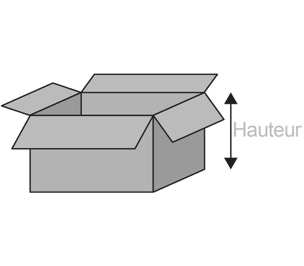 Hauteur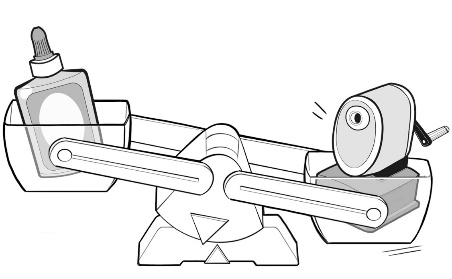 Masse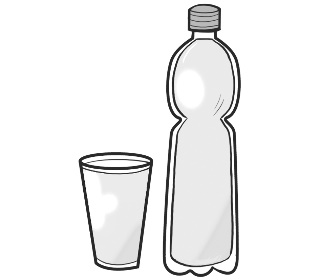 Capacité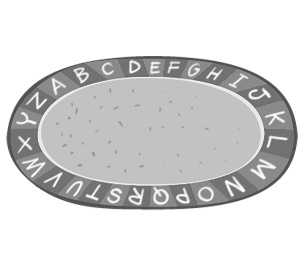 Aire totale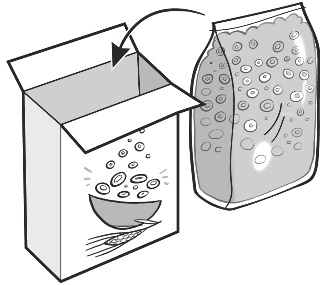 Volume 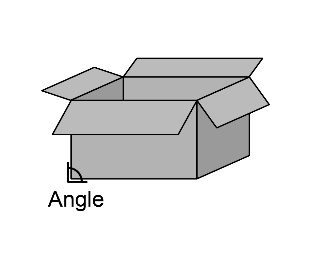 Angle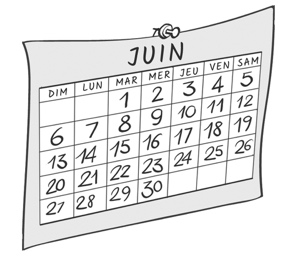 Temps 